 Rhubarb Muffins
Simply in Season Cookbook, makes 1 dozen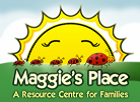 1 ½ cups all-purpose flour1 cup whole wheat flour1 tsp baking soda1 tsp baking powder½ tsp salt1 ½ cups rhubarb diced½ cup chopped nuts (optional)1 egg¾ cups brown sugar½ cup vegetable oil2 tsp vanilla1 cup buttermilk, sour milk or plain yogurtPreheat oven to 375 FPrepare muffins tins with muffin papers or greaseCombine the flours, soda, powder and salt. Stir in diced rhubarb and nutsBeat together the egg, brown sugar, oil, vanilla. Then stir in the buttermilkAdd the dry to the wet ingredients. Stir gently until just combinedFill prepared muffin tins to 2/3 fullBake about 20 minutes or until toothpick inserted in center comes out cleanLet cool 5 minute, then remove from pans and cool on wire racks  Rhubarb Muffins
Simply in Season Cookbook, makes 1 dozen1 ½ cups all-purpose flour1 cup whole wheat flour1 tsp baking soda1 tsp baking powder½ tsp salt1 ½ cups rhubarb diced½ cup chopped nuts (optional)1 egg¾ cups brown sugar½ cup vegetable oil2tsp vanilla1 cup buttermilk, sour milk or plain yogurtPreheat oven to 375 FPrepare muffins tins with muffin papers or greaseCombine the flours, soda, powder and salt. Stir in diced rhubarb and nutsBeat together the egg, brown sugar, oil, vanilla. Then stir in the buttermilkAdd the dry to the wet ingredients. Stir gently until just combinedFill prepared muffin tins to 2/3 fullBake about 20 minutes or until toothpick inserted in center comes out cleanLet cool 5 minute, then remove from pans and cool on wire racks